Bu kılavuz, 5018 sayılı Kamu Mali Yönetimi ve Kontrol Kanunu’nun 41’nci maddesine dayanılarak hazırlanan ve 17.03.2006 tarih ve 26111 sayılı Resmi Gazetede yayımlanarak yürürlüğe giren “Kamu İdarelerince Hazırlanacak Faaliyet Raporları Hakkında Yönetmelik” gereği Üniversitemiz birim ve idare faaliyet raporlarının hazırlanmasında esas teşkil etmektedir. Raporlama İlkeleri:Mali saydamlık ve hesap verme sorumluluğunu sağlayacak şekilde hazırlanmalıdır. Raporlarda yer alan bilgilerin doğru, güvenilir, önyargısız ve tarafsız olması zorunludur.İlgili tarafların ve kamuoyunun bilgi sahibi olmasını sağlamak üzere açık, anlaşılır ve sade bir dil kullanılarak hazırlanır.Raporlarda yer alan bilgilerin eksiksiz olması, faaliyet sonuçlarını tüm yönleriyle açıklaması gerekir. Yıllar itibarıyla karşılaştırmaya imkân verecek biçimde hazırlanmalıdır.Faaliyet raporları, bir mali yılın faaliyet sonuçlarını gösterecek şekilde hazırlanmalıdır.BİRİM FAALİYET RAPORLARI HAZIRLANIRKEN DİKKAT EDİLMESİ GEREKEN HUSUSLARBirim faaliyet raporlarında yer alan veriler Üniversitemiz 2017 Yılı İdare Faaliyet Raporunun hazırlanmasına kaynak teşkil edeceğinden; birim faaliyet raporlarının hazırlanmasında aşağıda yer alan hususlara dikkat edilmesi önem taşımaktadır.Birim faaliyet raporlarında sadece ilgili birime ilişkin bilgilere ve tablolara  yer verilmesi, birimin sorumluluk alanı dışında kalan bilgilere yer verilmemesi,Tüm bilgilerin uygulama yılını kapsayacak şekilde (1 Ocak-31 Aralık 2017) doldurulması,Birimi ilgilendiren tüm tabloların eksiksiz ve gerçeği yansıtacak şekilde doldurulması,Klavuzda yer alan başlıklarla ilgili açıklamalara detaylı olarak yer verilmesi,Mali tablolar ile raporların tutarlılığını sağlamak için envanter kayıtlarına ilişkin bilgilerin birimin taşınır kayıtlarında yer alan bilgilerle eşleşecek şekilde doldurulması,Birimlerin misyon, vizyon ve organizasyon şemalarının İç Kontrol çalışmaları kapsamında oluşturulan standartlar doğrultusunda hazırlanması,Üniversitemizin ana faaliyet alanları kapsamında yer alan bilimsel çalışmalarla ilgili tabloların akademik birimler tarafından eksiksiz olarak doldurulması,Fırsat ve tehditlerin açıklamalar doğrultusunda ve somut ifadelerle eksiksiz olarak yazılması gerekmektedir.İdare Faaliyet Raporunun zamanında tamamlanabilmesi için birim faaliyet raporlarının en geç 12 Ocak 2018 tarihine kadar Strateji Geliştirme Daire Başkanlığı’ na gönderilmesi,İç Kontrol Güvence Beyanlarının Harcama Yetkilileri tarafından imzalanarak rapora eklenmesi gerekmektedir.!!! İDARE FAALİYET RAPORU İÇİN GÖNDERİLEN TÜM VERİLER BİRLEŞTİRİLECEĞİNDEN, RAPORU SİZE GÖNDERİLEN ŞEKİL VE FORMATTA GÖNDERİNİZ.YAZI KARAKTERLERİNİ, BOYUTUNU, TABLO ŞEKİL VE RENKLERİNİ DEĞİŞTİRMEYİNİZ. PDF vb FORMATLARDA GÖNDERMEYİNİZ.Göstereceğiniz özen ve hassasiyet için teşekkür ederiz.Birim faaliyet raporlarının hazırlanmasında tereddüt yaşanan hususlarla ilgili olarak Stratejik Geliştirme Daire Başkanlığı / Stratejik Yönetim ve Planlama Birimi ile irtibata geçilecektir.Stratejik Planlama ve Yönetim Birimi Sorumlu Personeli:Taner TURAN / Mali Hizmetler Uzman YardımcısıDahili: 5846E-mail :taner.turan@yalova.edu.tr							               Yalova Üniversitesi						             Strateji Geliştirme Daire Başkanlığı							                  29 Aralık 2017SUNUŞ	Birim yöneticisinin sunuş metni yer alacaktır.                                                                                                               Ad-Soyad                                                                                                                 Unvan							                        İmzaI.	GENEL BİLGİLER	1A.	MİSYON VE VİZYON	1B.	GÖREV, YETKİ VE SORUMLULUKLAR	1C.	İDAREYE İLİŞKİN BİLGİLER	21.	FİZİKSEL YAPI	21.1.	EĞİTİM ALANLARI DERSLİKLER	21.1.1.	Derslik ve Amfiler	21.1.2.	Laboratuvar Alanları	21.2.	SOSYAL ALANLAR	31.2.1.	Toplantı/Konferans/Eğitim Salonları	31.2.2.	Diğer Sosyal Alanlar	31.3.	HİZMET ALANLARI	41.3.1.	Ofis Alanları	41.3.2.	Ambar, Arşiv ve Benzeri Alanlar	42.	ÖRGÜT YAPISI	53.	BİLGİ VE TEKNOLOJİK KAYNAKLAR	63.1.	YAZILIMLAR	63.2.	BİLGİSAYAR ALT YAPISI VE AĞ SİSTEMLERİ	63.3.	DİĞER TEKNOLOJİK KAYNAKLAR ( Merkezi Araştırma Laboratuvarda ki tüm cihazları yazınız. )	74.	İNSAN KAYNAKLARI	84.1.	PERSONEL SAYISI (Birim)	85.1.	PERSONELİN KATILDIĞI EĞİTİMLER	85.	SUNULAN HİZMETLER	95.1.	DİĞER HİZMETLER	95.1.1.	Üniversite Sanayi İş Birliği ve Merkezi Araştırma Laboratuvarı	95.1.2.	Araştırma Merkezleri Tarafından Gerçekleştirilen Etkinlikler	106.	YÖNETİM VE İÇ KONTROL SİSTEMİ	11II.	FAALİYETLERE İLİŞKİN BİLGİ VE DEĞERLENDİRMELER	12A.	PERFORMANS BİLGİLERİ	121.	FAALİYET VE PROJE BİLGİLERİ	121.1.	YAYINLARLA İLİŞKİN FAALİYET BİLGİLERİ	121.1.1.	İndekslere Giren Hakemli Dergilerde Yapılan Yayın Sayısı	121.1.2.	Hakemlik Yapan Öğretim Üyesi ve Hakemlik Yapılan Yayın Sayısı	121.1.3.	İndekslerde Yer Alan Yalova Üniversitesi Adresli Yayın Sayısı	121.1.4.	WOS’ da İndekslenen Yayınların İndekslere ve Birimlere Göre Dağılımı	131.1.5.	Alınan Ödüller	131.2.	HEDEF GERÇEKLEŞME BİLGİLERİ	14III.	KURUMSAL KABİLİYET VE KAPASİTENİN DEĞERLENDİRİLMESİ	15A.	GÜÇLÜ YÖNLERİMİZ	15B.	ZAYIF YÖNLERİMİZ	15C.	FIRSATLARIMIZ	15D.	TEHDİTLERİMİZ	15E.	DEĞERLENDİRME	16IV.	ÖNERİ VE TEDBİRLER	16Tablo 1: Derslik ve Amfiler	2Tablo 2: Laboratuvar Alanları	2Tablo 3: Toplantı / Konferans / Eğitim Salonları	3Tablo 4: Diğer Sosyal Alanlar	3Tablo 5: Ofis Alanları	4Tablo 6: Ambar, Arşiv ve Benzeri Alanlar	4Tablo 7: Kullanılan Yazılımlar ve Yönetim Bilgi Sistemleri	6Tablo 8: Bilgisayar Sayıları	6Tablo 9: Diğer Teknolojik Kaynaklar	7Tablo 10: Personel Sayıları	8Tablo 11: Personelin Katıldığı Eğitimler	8Tablo 12: Üniversite Sanayi İşbirliği Kapsamında Yapılan Etkinlikler	9Tablo 13: Araştırma Merkezlerince Gerçekleştirilen Etkinlikler	9Tablo 14: İndekslere Giren Hakemli Dergilerde Yapılan Yayın Sayısı	11Tablo 15: Hakemlik Yapan Öğretim Üyesi ve Hakemlik Yapılan Yayın Sayısı	11Tablo 16: İndekslerde Yer Alan Yalova Üniversitesi Adresli Yayınlar	11Tablo 17: WOS İndeksli Y.Ü. Yayın Sayılarının İndekslere / Birimlere Göre Dağılımı	12Tablo 18: Alınan Ödüller	12Tablo 19 : Hedef Gerçekleşme Bilgileri	13GENEL BİLGİLERBirimin tarihçesi, bölüm ve programları, akademik kadrosu, staj ve kariyer planlaması çalışmaları, akademik danışmanlık hizmetleri, fiziki imkanları vb. konularda detaylı olarak bilgilere yer verilir. 2017 yılı içerisinde gerçekleştirdiği faaliyetler hakkında bilgi verilir.MİSYON VE VİZYONMİSYON	Birim Misyonu yazılır. VİZYON	Birim Vizyonu yazılır.GÖREV, YETKİ VE SORUMLULUKLAR(Birimin kuruluş kanunu veya ilgili mevzuatında sayılan yetki, görev ve sorumluluklarına yer verilecek olup, referans kaynak olarak iç kontrol çalışmaları kapsamında belirlenen birim görev tanımları ile bireysel görev tanımları kullanılacaktır.)İDAREYE İLİŞKİN BİLGİLERFİZİKSEL YAPIEĞİTİM ALANLARI DERSLİKLERDerslik ve AmfilerTablo 1: Derslik ve Amfiler Laboratuvar AlanlarıTablo 2: Laboratuvar AlanlarıSOSYAL ALANLAR Toplantı/Konferans/Eğitim Salonları (Tüm birimler kendilerine ait salonları bildireceklerdir.)Tablo 3: Toplantı / Konferans / Eğitim Salonları Diğer Sosyal Alanlar  (Öğrenci Klüpleri/Toplulukları ile ilgili alan bilgiler Sağlık Kültür ve Spor Daire Başkanlığı tarafından, diğerleri ise her birim kendi yerleşkesi için tüm birimler tarafından dolduracaktır.)Tablo 4: Diğer Sosyal AlanlarHİZMET ALANLARI Ofis AlanlarıTablo 5: Ofis Alanları Ambar, Arşiv ve Benzeri AlanlarTemizlik odaları, güvenlik merkezleri vb de diğer bölümüne yazılacaktır Tablo 6: Ambar, Arşiv ve Benzeri AlanlarÖRGÜT YAPISI 	Birim teşkilat şeması; iç kontrol çalışmaları kapsamında oluşturulan standartlar doğrultusunda ve hiyerarşik yapıyı gösterecek şekilde oluşturulacaktır. Akademik birimler hem akademik teşkilatı hem de idari teşkilatı hakkında bilgi vereceklerdir. (İç Kontrol ve Risk Yönetim Sisteminde birim teşkilat şemaları yer almaktadır)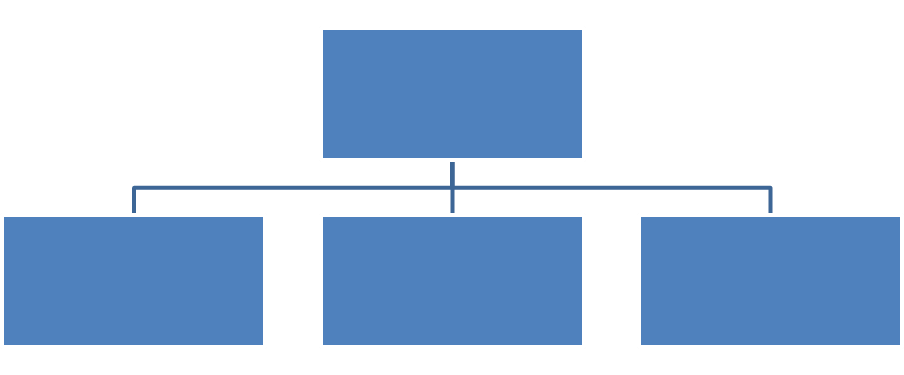 BİLGİ VE TEKNOLOJİK KAYNAKLARBirimin bilişim sisteminin faaliyetlere katkısına, karşılaşılan sorunlara, faaliyet raporu döneminde bilişim sisteminde yapılan değişikliklere, bilişim sisteminin diğer birim bilişim sistemleri ile uyumuna ve bilgi paylaşımına yer verilir.YAZILIMLAR 3.1.1  Kullanılan Yazılımlar ve Yönetim Bilgi SistemleriÜniversitemiz faaliyetlerinde kullanılan yazılımlarla ilgili bilgilere yer verilecektir. (Tüm birimler birimlerinde kullanılan yazılımları yazacaklardır. Ayrıca Akademik birimler bölüm başkanlıklarında başka bir yazılım kullanılıp kullanılmadığını belirleyerek tabloyu doldurmalıdır.)Tablo 7: Kullanılan Yazılımlar ve Yönetim Bilgi Sistemleri BİLGİSAYAR ALT YAPISI VE AĞ SİSTEMLERİ3.2.1  Bilgisayar SayılarıBirimin faaliyetlerinde kullanılan bilgisayar sayıları taşınır kayıtlarında yer alan bilgisayar sayıları ile tutarlı olarak belirtilir.Tablo 8: Bilgisayar SayılarıDİĞER TEKNOLOJİK KAYNAKLAR ( Merkezi Araştırma Laboratuvarda ki tüm cihazları yazınız. )Tablo 9: Diğer Teknolojik KaynaklarİNSAN KAYNAKLARIPERSONEL SAYISI (Birim)Tablo 10: Personel SayılarıPERSONELİN KATILDIĞI EĞİTİMLER(Tüm birimler tarafından doldurulacaktır.)Tablo 11: Personelin Katıldığı EğitimlerSUNULAN HİZMETLERDİĞER HİZMETLER Üniversite Sanayi İş Birliği ve Merkezi Araştırma LaboratuvarıBu bölüm YÜBİTAM tarafından, Üniversite Sanayi İşbirliği çerçevesinde yapılan çalışmalara yer verilecektir. (YÜBİTAM tarafından doldurulacaktır)Tablo 12: Üniversite Sanayi İşbirliği Kapsamında Yapılan Etkinlikler Araştırma Merkezleri Tarafından Gerçekleştirilen Etkinlikler (Araştırma Merkezleri Tarafından doldurulacaktır.)Tablo 13: Araştırma Merkezlerince Gerçekleştirilen EtkinliklerYÖNETİM VE İÇ KONTROL SİSTEMİ(Birimin atama, satın alma, ihale gibi karar alma süreçleri, yetki ve sorumluluk yapısı, mali yönetim, harcama öncesi kontrol sistemine ilişkin yer alan tespit ve değerlendirmeler yer alır.(İç kontrol ve Risk Yönetimi Sistemi kapsamında birimde yapılan çalışmalar ve çalışmaların uygulanma düzeyi hakkında bilgi verilir.)FAALİYETLERE İLİŞKİN BİLGİ VE DEĞERLENDİRMELERPERFORMANS BİLGİLERİFAALİYET VE PROJE BİLGİLERİ YAYINLARLA İLİŞKİN FAALİYET BİLGİLERİİndekslere Giren Hakemli Dergilerde Yapılan Yayın SayısıTablo 14: İndekslere Giren Hakemli Dergilerde Yapılan Yayın Sayısı Hakemlik Yapan Öğretim Üyesi ve Hakemlik Yapılan Yayın SayısıTablo 15: Hakemlik Yapan Öğretim Üyesi ve Hakemlik Yapılan Yayın Sayısıİndekslerde Yer Alan Yalova Üniversitesi Adresli Yayın SayısıTablo 16: İndekslerde Yer Alan Yalova Üniversitesi Adresli YayınlarWOS’ da İndekslenen Yayınların İndekslere ve Birimlere Göre Dağılımı Tablo 17: WOS İndeksli Y.Ü. Yayın Sayılarının İndekslere / Birimlere Göre Dağılımı  Alınan ÖdüllerTablo 18: Alınan ÖdüllerHEDEF GERÇEKLEŞME BİLGİLERİBilindiği üzere 2017 yılında ödenek tahsisleri Stratejik Yönetim Bilgi Sistemi üzerinden birimlerin sorumlu oldukları hedef ve faaliyetleri doğrultusunda gerçekleştirilmiştir.Bu kapsamda, 2017 yılında birimlerin sorumlulukları dahilindeki hedef ve faaliyetleri kapsamında gerçekleştirdikleri çalışmalar aşağıdaki tabloda belirtilecektir.Biriminizin 2017 yılı faaliyetlerini Stratejik Yönetim Bilgi Sistemindeki bilgilere uygun olarak yazınız.Tablo 19 : Hedef Gerçekleşme BilgileriKURUMSAL KABİLİYET VE KAPASİTENİN DEĞERLENDİRİLMESİ 	Kamu İdarelerinde Hazırlanacak Faaliyet Raporları Hakkında Yönetmeliğin 18. maddesinin “Kurumsal Kabiliyet ve Kapasitenin Değerlendirilmesi:” başlığı altında yer alan “Orta ve uzun vadeli hedeflere ulaşılabilmesi sürecinde; teşkilat yapısı, organizasyon yeteneği, teknolojik kapasite gibi unsurlar açısından içsel bir durum değerlendirmesi yapılarak idarenin üstün ve zayıf yanlarına yer verilir” hükmü uyarınca doldurulacaktır.	(GZFT analizi, kurumun mevcut durumunu ve geleceğini etkileyebilecek, içsel durumunu ve onu çevreleyen dışsal faktörleri tahlil etmek için kullanılan yöntemlerden biridir. Bir anlamda, mevcut durumun tüm yönleriyle, iç ve dış dinamiklerin de göz önünde bulundurulmasıyla, fotoğrafının çekilmesidir.)GÜÇLÜ YÖNLERİMİZSahip olduğunuz avantajlar nelerdir?Neleri iyi yaparsınız?Hangi kaynaklara kolay ulaşım imkanlarınız var?Dışarıdan bakanlar, sizin hangi yönlerinizi kuvvetli görür?Soruları göz önünde bulundurularak doldurulacaktır.ZAYIF YÖNLERİMİZGeliştirmeniz gereken –mükemmel olmayan - yönleriniz nelerdir?Neleri kötü yaparsınız?Nelerden kaçınmalısınız?Soruları göz önünde bulundurularak doldurulacaktır.FIRSATLARIMIZİyi fırsatlar nerede ve nasıl bulunur?Etrafınızda gelişmekte olan süreçler ve eğilimler nelerdir?Soruları göz önünde bulundurularak doldurulacaktır.TEHDİTLERİMİZİlerlemenizin önündeki engeller nedir?Daha iyi ve daha başarılı olmanın koşulları değişiyor mu? Size zarar verici faktörler nelerdir?Soruları göz önünde bulundurularak doldurulacaktır.DEĞERLENDİRMEYukarıda belirttiğiniz hususlar çerçevesinde;Güçlü olduğumuz noktaları nasıl değerlendirebilir, kullanabiliriz?Zayıf olduğumuz noktaları nasıl güçlendirebilir veya etkisiz kılabiliriz?Fırsatları en iyi nasıl değerlendirebiliriz?Tehditlere karşı nasıl bir savunma sistemi kurmalıyız?Gibi konulardaki değerlendirmelerin belirtilmesi gerekmektedir.ÖNERİ VE TEDBİRLER	Kamu İdarelerinde Hazırlanacak Faaliyet Raporları Hakkında Yönetmeliğin 18. Maddesinin “Öneri ve Tedbirler” başlığı altında yer alan “Faaliyet yılı sonuçları ile genel ekonomik koşullar, bütçe imkânları ve beklentiler göz önüne alınarak, idarenin gelecek yıllarda faaliyetlerinde yapmayı planladığı değişiklik önerilerine, hedeflerinde meydana gelecek değişiklikler ile karşılaşabileceği risklere ve bunlara yönelik alınması gereken tedbirlere yer verilir.” hükmü gereğince doldurulacaktır.HAZIRLAYANAdı ve Soyadı		:Ünvanı			:Telefonu		:İmza			:(Raporu Hazırlayan Personelin Bilgileri Yazılacaktır.)İÇ KONTROL GÜVENCE BEYANI	Harcama yetkilisi olarak yetkim dâhilinde; bu raporda yer alan bilgilerin güvenilir, tam ve doğru olduğunu beyan ederim.	Bu raporda açıklanan faaliyetler için idare bütçesinden harcama birimimize tahsis edilmiş kaynakların etkili, ekonomik ve verimli bir şekilde kullanıldığını, görev ve yetki alanım çerçevesinde iç kontrol sisteminin idari ve mali kararlar ile bunlara ilişkin işlemlerin yasallık ve düzenliliği hususunda yeterli güvenceyi sağladığını ve harcama birimimizde süreç kontrolünün etkin olarak uygulandığını bildiririm.	Bu güvence, harcama yetkilisi olarak sahip olduğum bilgi ve değerlendirmeler, iç kontroller, iç denetçi raporları ile Sayıştay raporları gibi bilgim dâhilindeki hususlara dayanmaktadır. 	Burada raporlanmayan, idarenin menfaatlerine zarar veren herhangi bir husus hakkında bilgim olmadığını beyan ederim.     (Yer-Tarih)Harcama YetkilisiİmzaAdı-SoyadıUnvanıEğitim AlanıAmfi Sınıf Toplam 0–50 Kişilik51–75 Kişilik76–100 KişilikToplamBirim AdıBölüm AdıLaboratuvar AdıAdetM2TOPLAMBirimin AdiYerleşke AdiAdediAdediAdediAlani (M2)Kapasite(Kişi)Birimin AdiYerleşke AdiToplantı SalonuKonferans SalonuEğitim SalonuAlani (M2)Kapasite(Kişi)Kullanım AmacıAdetAlan (m²)Kapasite (Kişi)Öğrenci TopluluklarıÖğrenci KulüpleriMezun Öğrenciler DerneğiAkademik/İdari Personel Dinleme OdasıDiğer (belirtilecektir)TOPLAMAlt BirimOfis Sayısım2Kullanan Kişi SayısıYönetim OfisleriAkademik Personel Ofisleriİdari Personel OfisleriDiğer (belirtilecektir)ToplamKullanım AmacıAdetAlan (m²)Ambar AlanlarıArşiv AlanlarıDiğer (Depo, Hangar ve Çeşitli Tamirat Atölyeleri gibi belirtilecektir)TOPLAMYazılım/Yönetim Bilgi Sistemi AdıKullanım amacıKullanan BirimCinsiİdari AmaçlıEğitim AmaçlıMasaüstü BilgisayarDizüstü BilgisayarTabletDiğer (Belirtilecektir)ToplamCinsiİdari AmaçlıEğitim AmaçlıAkıllı TahtaProjeksiyonTepegözBarkod OkuyucuKimlik Baskı MakinesiOptik OkuyucuYazıcıFotokopi MakinesiFaksFotoğraf MakinesiKameralarTelevizyonlarTarayıcılarMüzik SetleriSes SistemiMikroskoplarUltrason CihazıDVD-ROMServerOmurga SwitchKenar SwitchGigabit SwitchHarici DiskFirewallWireless RouterTABLODA YER ALMAYAN TEKNOLOJİK KAYNAKLAR EKLENECEKTİRTABLODA YER ALMAYAN TEKNOLOJİK KAYNAKLAR EKLENECEKTİRTABLODA YER ALMAYAN TEKNOLOJİK KAYNAKLAR EKLENECEKTİRPersonel Ünvanı	SayıAkademik Personelİdari PersonelTOPLAMEğitimin KonusuHangi Kaynaktan Sağlandığı(Kurum İçi/Kurum Dışı)SüresiKatılan Personel SayısıPersonelin ÜnvanıToplamEtkinlik TürüEtkinliğin Konusuİşbirliği Sağlanan Kurum/KuruluşEtkinlik TarihiEtkinliğin Amacı ve ÇıktısıEtkinlik TürüAdetEtkinliğin AdıSempozyum ve KongreKonferansPanelEğitim SemineriSeminerAçık OturumTeknik GeziSertifika Eğitimleri, KurslarToplamUluslararası MakaleUlusal MakaleUluslararası BildiriUlusal BildiriKitapToplamEditörlük/Hakemlik Yapan Öğretim 
Üyesi SayısıEditörlük/Hakemlik Yapılan Kitap SayısıDergi Hakemliği Yapan Öğretim Üyesi SayısıHakemliği Yapılan Dergi Sayısıİndekslenen (Sayı)Tüm Dökümanlar (Sayı)Makaleler (Sayı)BİRİMSCISSCIA&HCIToplamBİRİM AdıÖdülün Alındığı Kurum Adı Ödül Alan Öğretim ElemanıÖdülün KonusuFaaliyet Kodu Faaliyet AdıFaaliyet Kapsamında Birim Tarafından Yapılan ÇalışmalarBeklenenin altında ya da üstünde gerçekleşen göstergeler ve sapma nedenleri